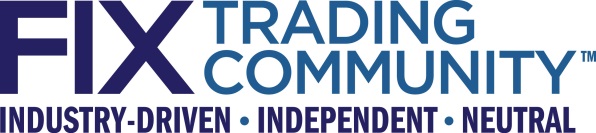 Repo Working GroupBilateral Repo Trade and Post-Trade Proposal 1, 2020Revision 0.Proposal Status: Public CommentDISCLAIMERTHE INFORMATION CONTAINED HEREIN AND THE FINANCIAL INFORMATION EXCHANGE PROTOCOL (COLLECTIVELY, THE "FIX PROTOCOL") ARE PROVIDED "AS IS" AND NO PERSON OR ENTITY ASSOCIATED WITH THE FIX PROTOCOL MAKES ANY REPRESENTATION OR WARRANTY, EXPRESS OR IMPLIED, AS TO THE FIX PROTOCOL (OR THE RESULTS TO BE OBTAINED BY THE USE THEREOF) OR ANY OTHER MATTER AND EACH SUCH PERSON AND ENTITY SPECIFICALLY DISCLAIMS ANY WARRANTY OF ORIGINALITY, ACCURACY, COMPLETENESS, MERCHANTABILITY OR FITNESS FOR A PARTICULAR PURPOSE.  SUCH PERSONS AND ENTITIES DO NOT WARRANT THAT THE FIX PROTOCOL WILL CONFORM TO ANY DESCRIPTION THEREOF OR BE FREE OF ERRORS.  THE ENTIRE RISK OF ANY USE OF THE FIX PROTOCOL IS ASSUMED BY THE USER.NO PERSON OR ENTITY ASSOCIATED WITH THE FIX PROTOCOL SHALL HAVE ANY LIABILITY FOR DAMAGES OF ANY KIND ARISING IN ANY MANNER OUT OF OR IN CONNECTION WITH ANY USER'S USE OF (OR ANY INABILITY TO USE) THE FIX PROTOCOL, WHETHER DIRECT, INDIRECT, INCIDENTAL, SPECIAL OR  CONSEQUENTIAL (INCLUDING, WITHOUT LIMITATION, LOSS OF DATA, LOSS OF USE, CLAIMS OF THIRD PARTIES OR LOST PROFITS OR REVENUES OR OTHER ECONOMIC LOSS), WHETHER IN TORT (INCLUDING NEGLIGENCE AND STRICT LIABILITY), CONTRACT OR OTHERWISE, WHETHER OR NOT ANY SUCH PERSON OR ENTITY HAS BEEN ADVISED OF, OR OTHERWISE MIGHT HAVE ANTICIPATED THE POSSIBILITY OF, SUCH DAMAGES.DRAFT OR NOT RATIFIED PROPOSALS (REFER TO PROPOSAL STATUS AND/OR SUBMISSION STATUS ON COVER PAGE) ARE PROVIDED "AS IS" TO INTERESTED PARTIES FOR DISCUSSION ONLY.  PARTIES THAT CHOOSE TO IMPLEMENT THIS DRAFT PROPOSAL DO SO AT THEIR OWN RISK.  IT IS A DRAFT DOCUMENT AND MAY BE UPDATED, REPLACED, OR MADE OBSOLETE BY OTHER DOCUMENTS AT ANY TIME.  THE FPL GLOBAL TECHNICAL COMMITTEE WILL NOT ALLOW EARLY IMPLEMENTATION TO CONSTRAIN ITS ABILITY TO MAKE CHANGES TO THIS SPECIFICATION PRIOR TO FINAL RELEASE.  IT IS INAPPROPRIATE TO USE FPL WORKING DRAFTS AS REFERENCE MATERIAL OR TO CITE THEM AS OTHER THAN “WORKS IN PROGRESS”.  THE FPL GLOBAL TECHNICAL COMMITTEE WILL ISSUE, UPON COMPLETION OF REVIEW AND RATIFICATION, AN OFFICIAL STATUS ("APPROVED") OF/FOR THE PROPOSAL AND A RELEASE NUMBER.No proprietary or ownership interest of any kind is granted with respect to the FIX Protocol (or any rights therein).Copyright 2003-2020 FIX Protocol Limited, all rights reserved.Table of ContentsTable of FiguresDocument HistoryThe above document history section, including date, author, and comments, is required to track editing changes to the document.  List revisions in ascending order.  Please insert additional rows in the table as needed.Template version information:r2:  2010-11-13 Revised to support abbreviations, inlined component referencesr3:  2011-12-02 Revised to add additional usage clarificationr3.1:  2013-01-04 Revised Copyright year, changed template to Office 2013 .docx version, updated font to Calibri for cleaner look.  Added additional template usage clarification.R3.2 2016-05-23 – revised the copyright date, corrected document references and replaced the FIX logo with the most current graphic.2016-09-14 – Removed blue highlighting from hidden text content, removed ICR column from 5.1 and 6.1 tables and added “FIX Spec” to the Comments column header of table 6.1 and revised notation of optional elaboration for fields and enums in the data dictionary.IntroductionThis gap analysis proposal is submitted by the Repo Working Group to address requirements identified by the group related to trade and post-trade workflows for bilateral repo transactions. The Repo WG has published two recommended practices to support trade and post-trade communication directly between buy-side and sell-side firms using FIX protocol. In the process of preparing the recommended practices, gaps were identified within the scope of supporting Repo bilateral trade and post-trade workflows. Business RequirementsKey gaps identified during bilateral repo trade and post-trade workflows are mostly related to life-cycle events like Rollover, changing open repo terms, and early termination. The table below illustrates business requirements identified along with the proposed solution. Table 1: Summary of proposed solution Summary of changesBelow is a summary list of all the proposed extensions:Components:Addition of existing RegulatoryTradeIDGrp component to QuoteRequest(35=R) message. The component will be used to reference existing trade's UTI while amending or rolling over an open repo trade.Updating requirement of existing OrderQtyData component to conditionally required in QuotReqGrp component, Quote(35=S), QuoteResponse(35=AJ), and QuoteStatusReport(35=AI) messages depending on the type of instrument. A security-driven repo (specials) is quoted based on nominal collateral amount which is specified in UnderlyingQty(879). The cash consideration specified in OrderQty(32) is usually unknown at the time of quote request and is negotiated upon, therefore an "order quantity" cannot be specified. Fields:Addition of existing field TrdType(828) in Quote(35=S) and QuoteResponse(35=AJ) messages. The field is used to specify a rollover trade.Addition of existing field TradeContinuation(1937) in QuoteRequest(35=R), Quote(35=S), QuoteResponse(35=AJ), QuoteStatusReport(35=AI), and ExecutionReport(35=8) messages. The field is used to specify the type of amendment of an existing repo trade.Addition of existing field TradeContinuationText(2374) in QuoteRequest(35=R), Quote(35=S), QuoteResponse(35=AJ), QuoteStatusReport(35=AI), ExecutionReport(35=8). The field is used to specify additional information.Addition of existing field TerminationDate(2878) in QuoteResponse(35=AJ) and QuoteStatusReport(35=AI) messages.Addition of new field UnderlyingAccruedInterestAmt to existing UnderlyingInstrument component to communicate accrued interest amount associated with a collateral security. Addition of new field UnderlyingNumDaysInterest to existing UnderlyingInstrument component to communicate number of days of interest associated with a collateral security.Valid Values:New valid value "Roll trade" for field TrdType(828) to specify a rollover trade.New valid value "PAYOFF" for field StipulationType(233)=PAYOFF to specify interest that needs to be paid off while rolling or amending an existing repo trade.New valid values "Terminate contract" and "Accept" for field QuoteRespType(694) to support early termination of open repo trades.New valid value "Contract terminated" for field QuoteStatus(297) to support early termination of open repo trades.Issues and Discussion PointsProposed Message FlowsRepo life-cycle eventsBasic flow for repo life-cycle events leading to re-negotiation of an existing repo contract is illustrated below. The life-cycle events include repo rolloverincrease/decrease open repo term. The party interested in rolling over or amending terms of an existing trade sends a QuoteRequest(35=R) message with new contract details.Once initiated, the negotiation dialogue can lead to  the repo trade  change in other contractual details.Figure 1: of an open repo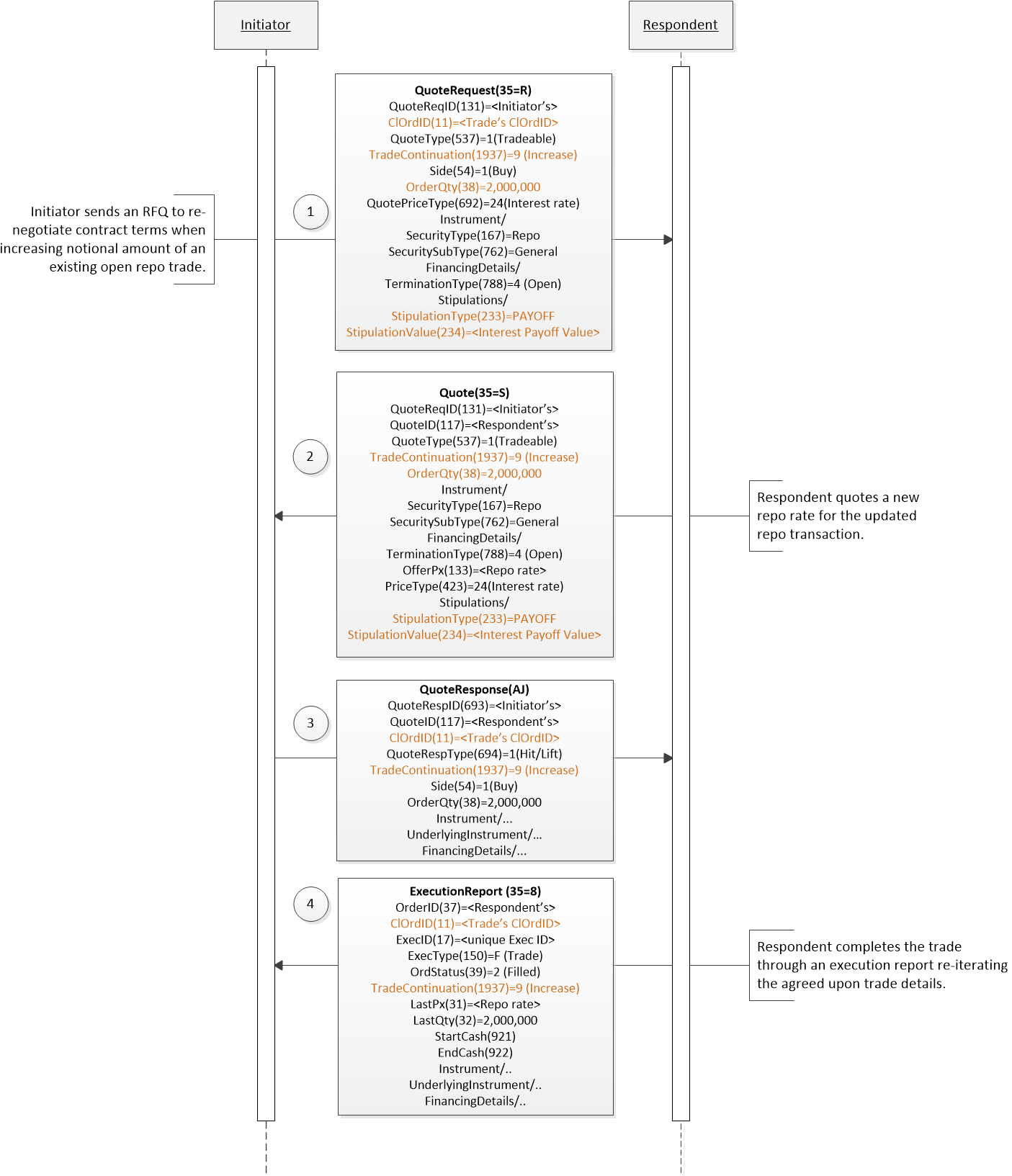 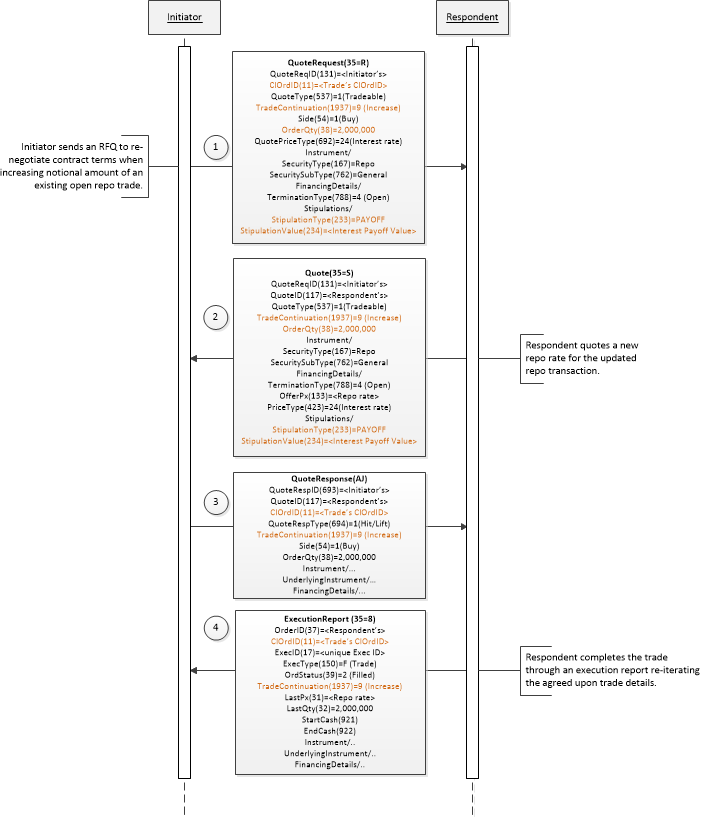 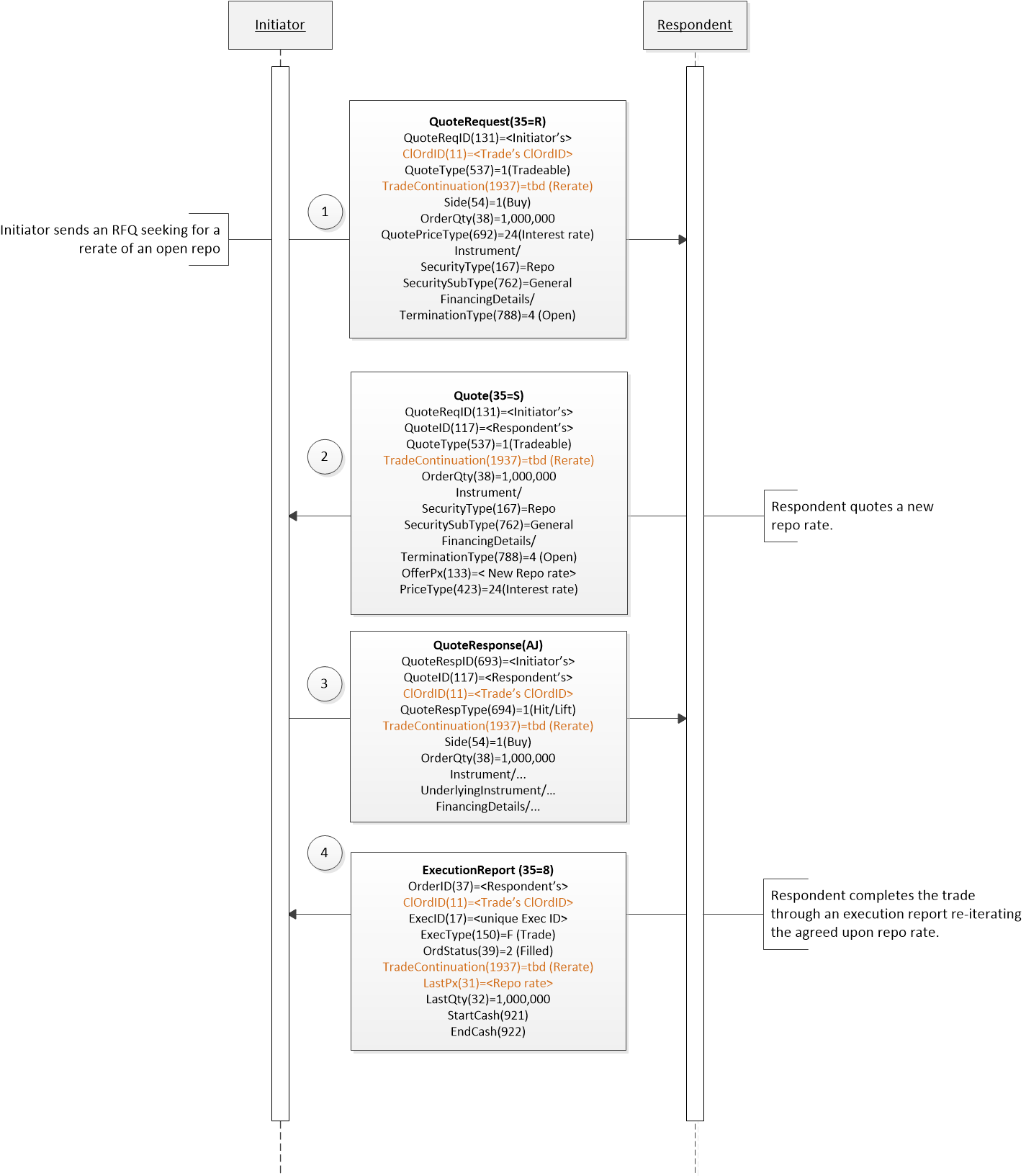 Early terminationEarly termination during re-negotiationEither of the trading parties can send an early termination message during the re-negotiation of an existing open repo trade. Figure : An early termination message initiated by RFQ initiator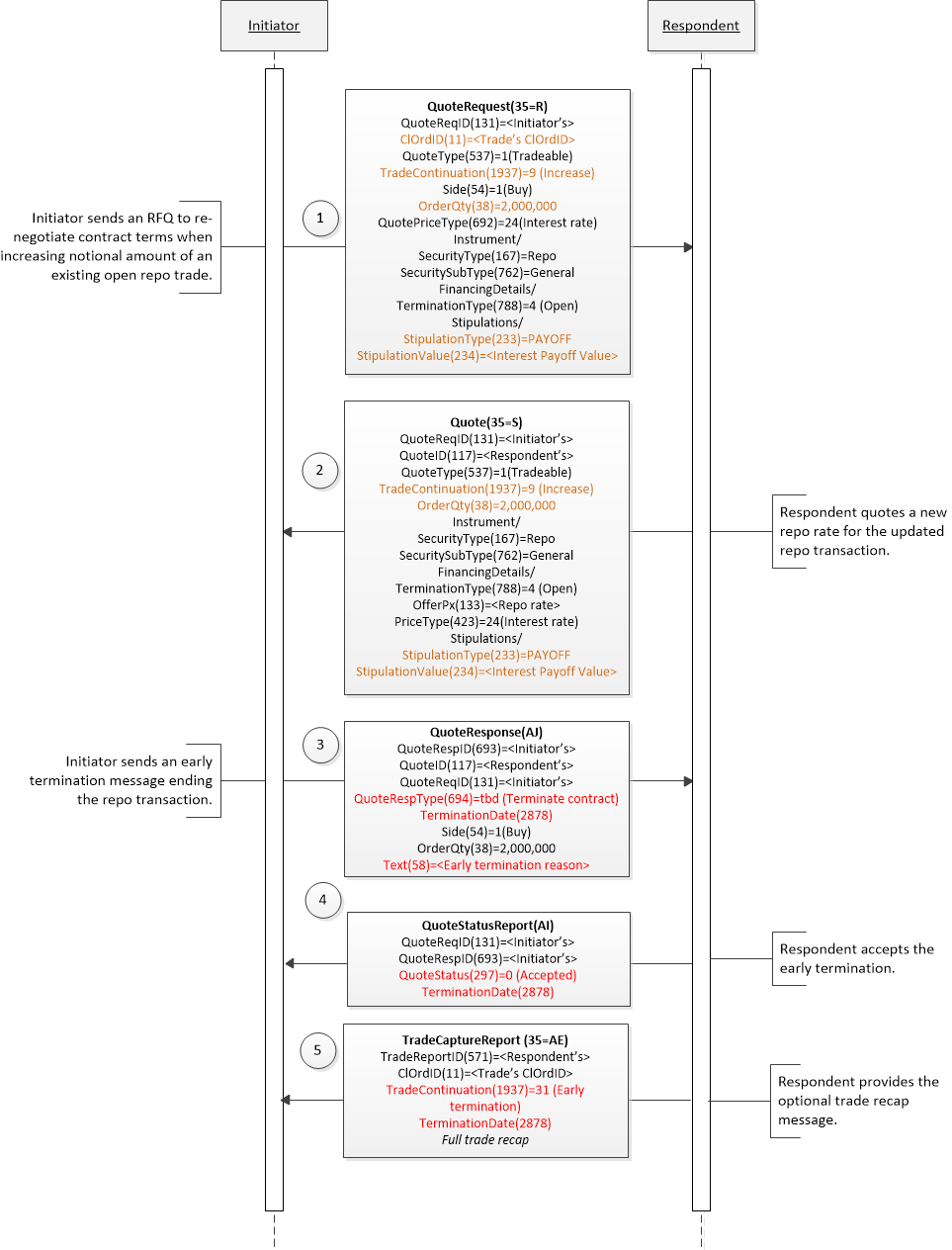 Figure : An early termination message initiated by RFQ receiver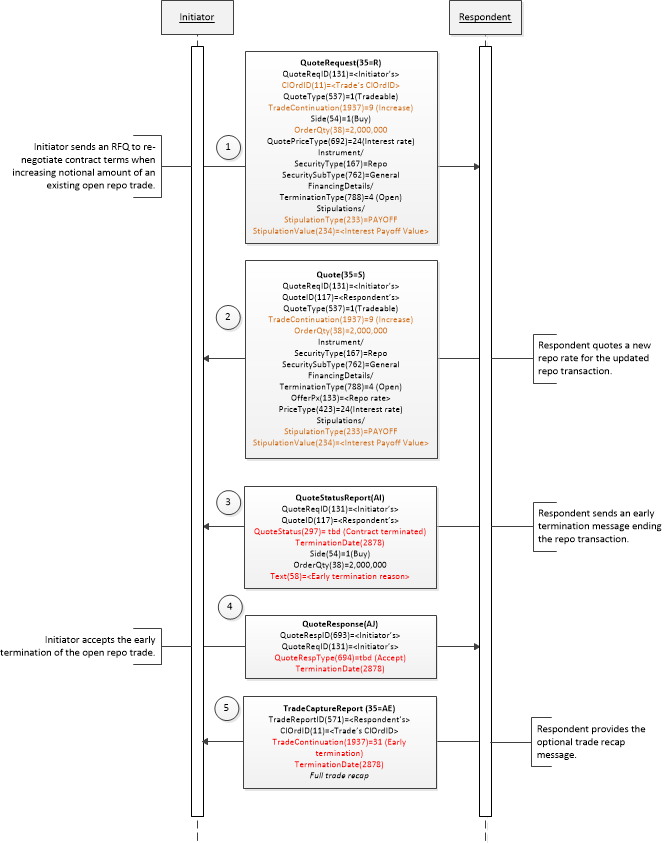 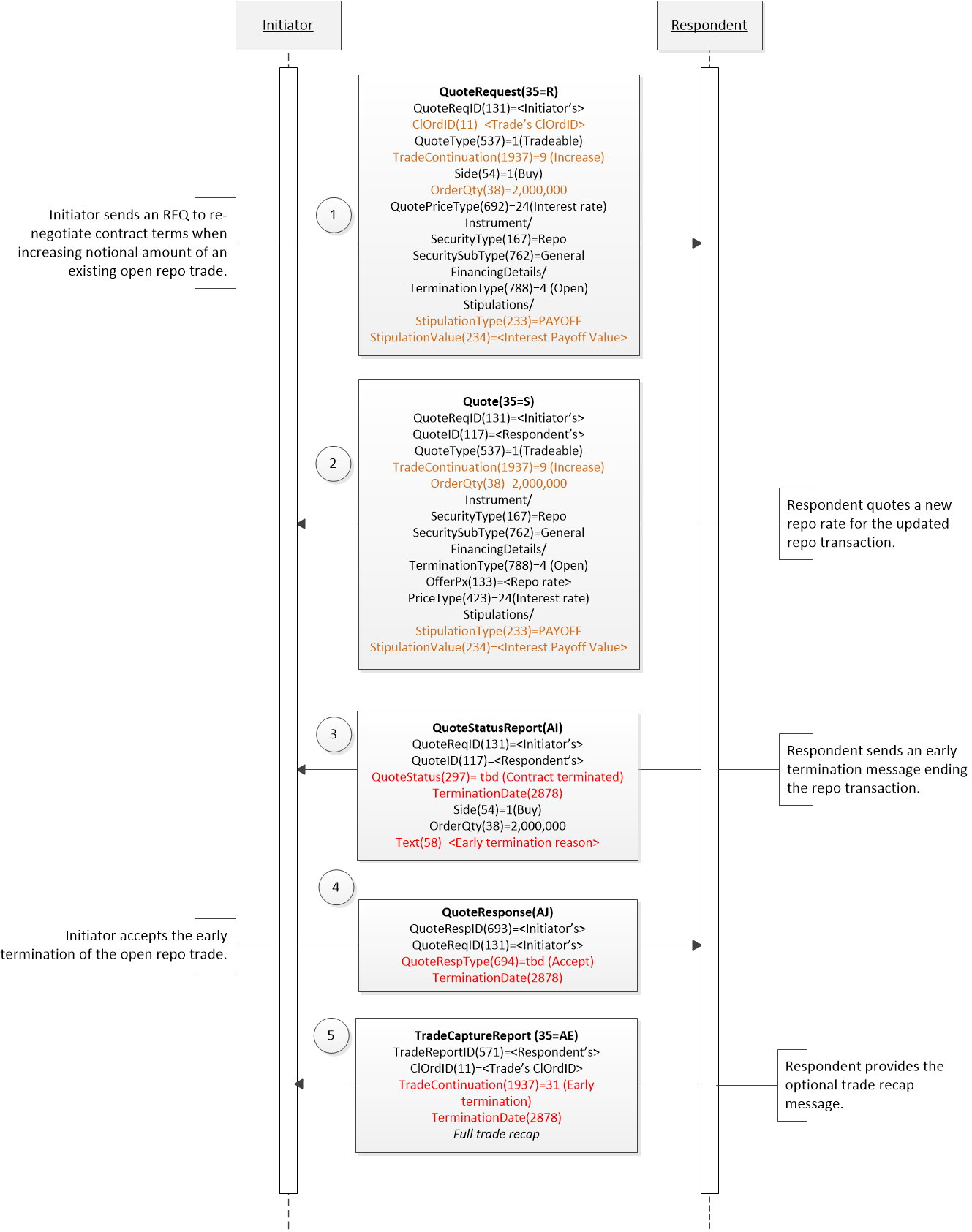 Post-trade Early terminationAn existing repo trade can be terminated early by either of the trading parties using TradeCaptureReport(35=AE) message. Figure : Early termination of an existing repo trade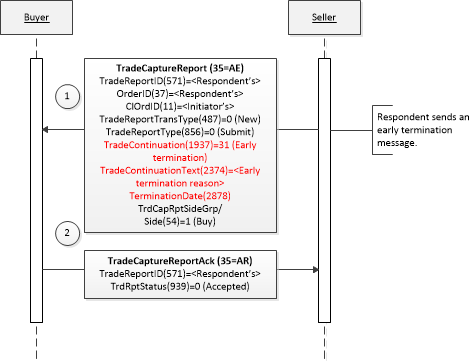 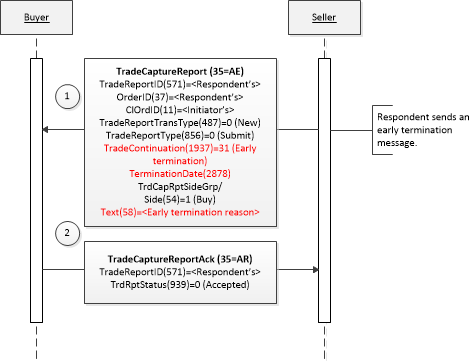 FIX Message TablesQuote(35=S)QuoteResponse(35=AJ)QuoteStatusReport(35=AI)ExecutionReport(35=8)Confirmation(35=AK)FIX Component BlocksQuotReqGrpUnderlyingInstrumentCategory ChangesAppendix A - Data DictionaryAppendix B - Glossary EntriesAppendix C - AbbreviationsAppendix D - Usage Examples[Examples may be entered below this line]RevisionDateAuthorRevision Comments0.1March 18, 2020REPO WG, edited by Charu MittalInitial draft0.2March 30, 2020REPO WG, edited by Charu MittalEdited based on internal review.0.3April 21, 2020REPO WG, edited by Charu MittalEdited based on GTC review#SubjectRequirementProposed Solution1Repo RolloverIdentify that the re-negotiation is due to a repo rollover.Addition of a new value:TrdType(828)= (Roll trade)Specify original trade details in the RFQ and quote messages. Interest payoff amount is negotiable between the two trading parties.Stipulations/NoStipulations(232)=4StipulationType(233)=REFTRADE - Reference to rolling tradeStipulationValue(234)=<UTI of rolling trade>StipulationType(233)=REFPRIN - Principal of rolling tradeStipulationValue(234)=<Principal amount>StipulationType(233)=REFINT - Interest of rolling tradeStipulationValue(234)=<Accrued interest>StipulationType(233)=PAYOFF - Interest payoff at the time of rolling or amending an existing trade.StipulationValue(234)=<Payoff value>2Increase/decrease open repo termsIdentify the existing trade in RFQ message.ClOrdID(11) referencing existing transaction's ClOrdID.RegulatoryTradeIDGrp, if UTI is available.Identify the type of trade amendment leading to re-negotiationTradeContinuation(1937)=3 (Partial trade unwind) - Based on mutual agreement of the counterparties, used to decrease notional amount of an existing repo trade.8 (Amendment) - Based on mutual agreement of the counterparties, used to change contract terms of an existing repo trade.9 (Increase) - Based on mutual agreement of the counterparties, used to increase notional amount of an existing repo trade.Interest payoff at the time of amending an existing trade.StipulationType(233)=PAYOFF - Interest payoff at the time of rolling or amending an existing trade.StipulationValue(234)=<Payoff value>Early terminationEarly termination originated by the RFQ initiator during re-negotiation of an open repo.QuoteResponse(AJ) message:QuoteRespType(694)=(Terminate contract) - used to terminate an existing contract.TerminationDate(2878)Text(58)=<Termination reason>QuoteStatusReport(AI) message:QuoteStatus(297)=0 (Accepted) - used to acknowledge an early termination message.TerminationDate(2878)Early termination originated by RFQ receiver during re-negotiation of an open repoQuoteStatusReport(AI) message:QuoteStatus(297)= (Contract terminated) - Used when terminating an existing contract.TerminationDate(2878)Text(58)=<Termination reason>QuoteResponse(AJ) message:QuoteRespType(694)= (Accept) - Used in response to acknowledge an action communicated by the counterparty.TerminationDate(2878)Post-trade early terminationTradeCaptureReport(35=AE) message:TradeContinuation(1937)=31 (Early termination)TerminationDate(2878)Text(58)=<Termination reason>Securities-driven repo (specials)Identify nominal collateral amount in RFQ and Quote message. Cash amount is unknown during initial negotiation. Nominal collateral amount will be specified inUnderlyingInstrument/ UnderlyingQty(879)OrderQtyData component is not required for securities driven repo.Reference data for collateral securitiesAccrued interest amount and number of days of interest for collateral securities to be included during negotiation and post-trade collateral management. UnderlyingInstrument/UnderlyingAccruedInterestAmt()UnderlyingNumDaysInterest()To be completed at the time of the proposal – all information provided will be stored in the repositoryTo be completed at the time of the proposal – all information provided will be stored in the repositoryTo be completed at the time of the proposal – all information provided will be stored in the repositoryMessage NameMessage NameQuoteMessage Abbreviated Name (for FIXML)Message Abbreviated Name (for FIXML)CategoryCategoryActionAction__New		_X_ChangeMessage SynopsisRequired, short, one or two paragraph description of the message.Message ElaborationOptional longer description of the message usage To be finalized by FPL Technical OfficeTo be finalized by FPL Technical OfficeTo be finalized by FPL Technical Office(MsgType(tag 35) Enumeration(MsgType(tag 35) EnumerationRepository Component IDRepository Component IDTagField NameReq'dActionMappings and Usage CommentsFIX Spec CommentsStandard HeaderYMsgType = S131QuoteReqID117QuoteID(…truncated…)(…truncated…)(…truncated…)(…truncated…)(…truncated…)(…truncated…)QuotQualGrpQuotQualGrp828TrdTypeNADDUsed when rolling over an existing repo trade.Type of trade.2115TradeNegotiationMethod(…truncated…)(…truncated…)(…truncated…)(…truncated…)(…truncated…)(…truncated…)54SideOrderQtyDataOrderQtyDataNChangeNominal collateral amount for a securities driven repo is specified in UnderlyingQty(879).Conditionally Rrequired for Tradeable or Counter quotes of single instruments when applicable for the type of instrument.63SettlType(…truncated…)(…truncated…)(…truncated…)(…truncated…)(…truncated…)(…truncated…)RoutingGrpRoutingGrp1937TradeContinuationNADDSpecifies the post-execution trade continuation or lifecycle event while negotiating for an existing repo trade.Specifies the post-execution trade continuation or lifecycle event.2374TradeContinuationTextNADD(…truncated…)(…truncated…)(…truncated…)(…truncated…)(…truncated…)(…truncated…)Standard TrailerYTo be completed at the time of the proposal – all information provided will be stored in the repositoryTo be completed at the time of the proposal – all information provided will be stored in the repositoryTo be completed at the time of the proposal – all information provided will be stored in the repositoryMessage NameMessage NameQuoteResponseMessage Abbreviated Name (for FIXML)Message Abbreviated Name (for FIXML)CategoryCategoryActionAction__New		_X_ChangeMessage SynopsisRequired, short, one or two paragraph description of the message.Message ElaborationOptional longer description of the message usage To be finalized by FPL Technical OfficeTo be finalized by FPL Technical OfficeTo be finalized by FPL Technical Office(MsgType(tag 35) Enumeration(MsgType(tag 35) EnumerationRepository Component IDRepository Component IDTagField NameReq'dActionMappings and Usage CommentsFIX Spec CommentsStandard HeaderYMsgType = AJ693QuoteRespID117QuoteID(…truncated…)(…truncated…)(…truncated…)(…truncated…)(…truncated…)(…truncated…)54SideOrderQtyDataOrderQtyDataNChangeNominal collateral amount for a securities driven repo is specified in UnderlyingQty(879).Conditionally rRequired when countering a single instrument quote or "hit/lift" an IOI or Quote when applicable for the type of instrument.110MinQty63SettlType64SettlDate2878TerminationDateNADDEarly termination date of an open repo trade.(…truncated…)(…truncated…)(…truncated…)(…truncated…)(…truncated…)(…truncated…)YieldDataYieldData1937TradeContinuationNADDSpecifies the post-execution trade continuation or lifecycle event while negotiating for an existing repo trade.Specifies the post-execution trade continuation or lifecycle event.2374TradeContinuationTextNADD(…truncated…)(…truncated…)(…truncated…)(…truncated…)(…truncated…)(…truncated…)Standard TrailerYTo be completed at the time of the proposal – all information provided will be stored in the repositoryTo be completed at the time of the proposal – all information provided will be stored in the repositoryTo be completed at the time of the proposal – all information provided will be stored in the repositoryMessage NameMessage NameQuoteStatusReportMessage Abbreviated Name (for FIXML)Message Abbreviated Name (for FIXML)CategoryCategoryActionAction__New		_X_ChangeMessage SynopsisRequired, short, one or two paragraph description of the message.Message ElaborationOptional longer description of the message usage To be finalized by FPL Technical OfficeTo be finalized by FPL Technical OfficeTo be finalized by FPL Technical Office(MsgType(tag 35) Enumeration(MsgType(tag 35) EnumerationRepository Component IDRepository Component IDTagField NameReq'dActionMappings and Usage CommentsFIX Spec CommentsStandard HeaderYMsgType = AI649QuoteStatusReqID131QuoteReqID(…truncated…)(…truncated…)(…truncated…)(…truncated…)(…truncated…)(…truncated…)54SideOrderQtyDataOrderQtyDataNChangeNominal collateral amount for a securities driven repo is specified in UnderlyingQty(879).Conditionally required for quotes of single instrument depending on the type of instrument when QuoteType(537)=1 (Tradeable).63SettlType64SettlDate2878TerminationDateNADDEarly termination date of an open repo trade.(…truncated…)(…truncated…)(…truncated…)(…truncated…)(…truncated…)(…truncated…)1328RejectText1937TradeContinuationNADDSpecifies the post-execution trade continuation or lifecycle event while negotiating for an existing repo trade.Specifies the post-execution trade continuation or lifecycle event.2374TradeContinuationTextNADD(…truncated…)(…truncated…)(…truncated…)(…truncated…)(…truncated…)(…truncated…)Standard TrailerYTo be completed at the time of the proposal – all information provided will be stored in the repositoryTo be completed at the time of the proposal – all information provided will be stored in the repositoryTo be completed at the time of the proposal – all information provided will be stored in the repositoryMessage NameMessage NameExecutionReportMessage Abbreviated Name (for FIXML)Message Abbreviated Name (for FIXML)CategoryCategoryActionAction__New		_X_ChangeMessage SynopsisRequired, short, one or two paragraph description of the message.Message ElaborationOptional longer description of the message usage To be finalized by FPL Technical OfficeTo be finalized by FPL Technical OfficeTo be finalized by FPL Technical Office(MsgType(tag 35) Enumeration(MsgType(tag 35) EnumerationRepository Component IDRepository Component IDTagField NameReq'dActionMappings and Usage CommentsFIX Spec CommentsStandard HeaderYMsgType = 837OrderID2422OrderRequestID(…truncated…)(…truncated…)(…truncated…)(…truncated…)(…truncated…)(…truncated…)TradePriceConditionGrpTradePriceConditionGrp1937TradeContinuationNADDSpecifies the post-execution trade continuation or lifecycle event while negotiating for an existing repo trade.Specifies the post-execution trade continuation or lifecycle event.2374TradeContinuationTextNADD(…truncated…)(…truncated…)(…truncated…)(…truncated…)(…truncated…)(…truncated…)Standard TrailerYTo be completed at the time of the proposal – all information provided will be stored in the repositoryTo be completed at the time of the proposal – all information provided will be stored in the repositoryTo be completed at the time of the proposal – all information provided will be stored in the repositoryMessage NameMessage NameConfirmationMessage Abbreviated Name (for FIXML)Message Abbreviated Name (for FIXML)CategoryCategoryActionAction__New		_X_ChangeMessage SynopsisRequired, short, one or two paragraph description of the message.Message ElaborationOptional longer description of the message usage To be finalized by FPL Technical OfficeTo be finalized by FPL Technical OfficeTo be finalized by FPL Technical Office(MsgType(tag 35) Enumeration(MsgType(tag 35) EnumerationRepository Component IDRepository Component IDTagField NameReq'dActionMappings and Usage CommentsFIX Spec CommentsStandard HeaderYMsgType = AK664ConfirmIDY772ConfirmRefID(…truncated…)(…truncated…)(…truncated…)(…truncated…)(…truncated…)(…truncated…)381GrossTradeAmtYChangeFor repos, this is same as AllocQty(80), i.e. cash consideration allocated to this account.AllocQty(80) * AvgPx(6)Gross trade amount for the allocated account being confirmed.(…truncated…)(…truncated…)(…truncated…)(…truncated…)(…truncated…)(…truncated…)Standard TrailerYTo be completed at the time of the proposal – all information provided will be included in the repositoryTo be completed at the time of the proposal – all information provided will be included in the repositoryTo be completed at the time of the proposal – all information provided will be included in the repositoryComponent NameComponent NameQuotReqGrpComponent Abbreviated Name (for FIXML)Component Abbreviated Name (for FIXML)Component TypeComponent Type__X_ Block Repeating   ___ BlockCategoryCategory[enter the category name here]ActionAction__New		_X_ChangeComponent SynopsisRequired, short, one or two paragraph description of the component.(no change)(no change)Component ElaborationOptional longer description of the component usage(no change)(no change)To be finalized by FPL Technical OfficeTo be finalized by FPL Technical OfficeTo be finalized by FPL Technical OfficeRepository Component IDRepository Component IDComponent FIXML Abbreviation: <QuotReq>Component FIXML Abbreviation: <QuotReq>Component FIXML Abbreviation: <QuotReq>Component FIXML Abbreviation: <QuotReq>Component FIXML Abbreviation: <QuotReq>Component FIXML Abbreviation: <QuotReq>Component FIXML Abbreviation: <QuotReq>TagField NameField NameReq'dActionMappings and Usage CommentsFIX Spec Comments146NoRelatedSymNoRelatedSymInstrumentInstrumentFinancingDetailsFinancingDetails(…truncated…)(…truncated…)(…truncated…)(…truncated…)(…truncated…)(…truncated…)(…truncated…)OrderQtyDataOrderQtyDataNChangeNominal collateral amount for a securities driven repo is specified in UnderlyingQty(879).Conditionally rRequired for single instrument quoting when applicable for the type of instrument.110MinQty63SettlDate(…truncated…)(…truncated…)(…truncated…)(…truncated…)(…truncated…)(…truncated…)(…truncated…)QuotQualGrpQuotQualGrp828TrdType2347RegulatoryTransactionTypeRegulatoryTradeIDGrpRegulatoryTradeIDGrpNADDSpecifies UTI (unique trade identifier) of the trade being modified.(…truncated…)(…truncated…)(…truncated…)(…truncated…)(…truncated…)(…truncated…)(…truncated…)PartiesPartiesN1937TradeContinuationNADDSpecifies the post-execution trade continuation or lifecycle event while negotiating for an existing repo trade.Specifies the post-execution trade continuation or lifecycle event.2374TradeContinuationTextNADD443StrikeTime(…truncated…)(…truncated…)(…truncated…)(…truncated…)(…truncated…)(…truncated…)(…truncated…)Standard TrailerStandard TrailerYTo be completed at the time of the proposal – all information provided will be included in the repositoryTo be completed at the time of the proposal – all information provided will be included in the repositoryTo be completed at the time of the proposal – all information provided will be included in the repositoryComponent NameComponent NameUnderlyingInstrumentComponent Abbreviated Name (for FIXML)Component Abbreviated Name (for FIXML)UndlyComponent TypeComponent Type___ Block Repeating   _X__ BlockCategoryCategory[enter the category name here]ActionAction__New		_X_ChangeComponent SynopsisRequired, short, one or two paragraph description of the component.(no change)(no change)Component ElaborationOptional longer description of the component usage(no change)(no change)To be finalized by FPL Technical OfficeTo be finalized by FPL Technical OfficeTo be finalized by FPL Technical OfficeRepository Component IDRepository Component IDComponent FIXML Abbreviation: <Undly>Component FIXML Abbreviation: <Undly>Component FIXML Abbreviation: <Undly>Component FIXML Abbreviation: <Undly>Component FIXML Abbreviation: <Undly>Component FIXML Abbreviation: <Undly>TagField NameReq'dActionMappings and Usage CommentsFIX Spec Comments311UnderlyingSymbol(…truncated…)(…truncated…)(…truncated…)(…truncated…)(…truncated…)(…truncated…)886UnderlyingEndValueUnderlyingAccruedInterestAmtNADDReference data for security used as collateral for a repo trade.Amount of accrued interest of the underlying security.UnderlyingNumDaysInterestNADDReference data for security used as collateral for a security.Number of days of interest for the underlying security.(…truncated…)(…truncated…)(…truncated…)(…truncated…)(…truncated…)(…truncated…)</Undly></Undly></Undly></Undly></Undly></Undly>To be completed at the time of the proposal – all information provided is stored in the repositoryTo be completed at the time of the proposal – all information provided is stored in the repositoryTo be completed at the time of the proposal – all information provided is stored in the repositoryCategory NameCategory Name[enter the category name here]SectionSection__PreTrade__Trade__PostTrade__InfrastructureCategory SynopsisRequired, short, one or two paragraph category description.[enter the category synopsis here][enter the category synopsis here]Category ElaborationOptional longer description of the category usage.[enter the category elaboration here][enter the category elaboration here]To be finalized by FPL Technical OfficeTo be finalized by FPL Technical OfficeTo be finalized by FPL Technical OfficeCategory FilenameCategory FilenameTagField NameActionDatatypeDescriptionFIXML AbbreviationAdd to / Deprecate from Message type or Component blockUnderlyingAccruedInterestAmtNewAmtAmount of accrued interest of underlying security.AcrdIntAmtAdd to:UnderlyingInstrument componentUnderlyingNumDaysInterestNewintNumber of days of interest for underlying security.NumDaysIntAdd to:UnderlyingInstrument component233StipulationTypeChangeStringType of stipulation.Values:REFTRADE=Rreference to rolling or closing tradeREFPRIN=Pprincipal to rolling or closing tradeREFINT=Iinterest of rolling or closing tradePAYOFF=Interest payoff of rolling or amending trade.297QuoteStatusChangeintIdentifies the status of the quote acknowledgement.Values:=Contract terminated[Elaboration: Indicates a contract has been or is being terminated.]381GrossTradeAmtChangeAmtTotal amount traded (i.e. quantity * price) expressed in units of currency - usually quantity * price. For FX Futures this is used to express the notional value of a fill when quantity fields are expressed in terms of contract size (i.e. quantity * price * contract size).694QuoteRespTypeChangeintIdentifies the type of QuoteResponse(35=AJ).Values:7 = End trade[Elaboration: Indicates an end to the trade negotiation.] =Accept[Elaboration: Used in a response to acknowledge an action communicated by the counterparty]=Terminate contract[Elaboration: Used to communicate the termination of an existing contract.]828TrdTypeChangeintType of trade.Values:=Roll trade[Elaboration:  Trade is a roll from one contract that is about to expire to a new contract.]2374TradeContinuationTextChangeStringElaboration of the purpose or action of the regulatory report when TradeContinuation(1937)=99 (Other).Free form text to specify additional trade continuation information or data.TermDefinitionField where usedTermProposed AbbreviationProposed Messages, Components, Fields where used